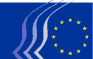 Euroopa Majandus- ja SotsiaalkomiteeBrüssel, 18. juuni 2018Sisukord1.	majandus- ja rahaliidu, majandusliku ja sotsiaalse ühtekuuluvuse sektsioon	32.	ühtse turu, tootmise ja tarbimise sektsioon	43.	transpordi, energeetika, infrastruktuuri ja infoühiskonna sektsioon	64.	välissuhete sektsioon	75.	põllumajanduse, maaelu arengu ja keskkonna sektsioon	96.	Tööhõive, sotsiaalküsimuste ja kodakondsuse sektsioon	1423. mail 2018 toimunud täiskogu istungjärgul võeti vastu järgmised arvamused.majandus- ja rahaliidu, majandusliku ja sotsiaalse ühtekuuluvuse sektsioonKäibemaksureformi pakett (II)Raportöör:	Petru Sorin Dandea (töötajate rühm – RO)Viide:COM(2018) 20 final - 2018/0005(CNS)	COM(2018) 21 final - 2018/0006(CNS)	COM(2018) 783 final - 2017/0248(CNS)	COM(2018) 706 final - 2017/0349(CNS)	EESC-2017-05457-00-00-AC-TRAPõhipunktidEuroopa Majandus- ja Sotsiaalkomiteekiidab heaks komisjoni ettepaneku ning soovitab liikmesriikidel see vastu võtta ja seda kiiresti rakendada, võttes arvesse, et käibemaksusüsteemi liigne osadeks jagamine siseturu tasandil tekitab väikeettevõtjate arengule põhjendamatuid takistusi;toetab komisjoni eesmärki, et kõnealuse paketi meetmetest peaks kasu saama lõpptarbija, ent märgib, et nn negatiivse loeteluga ei tohi alusetult piirata liikmesriikide vabadust kehtestada teatavatele üldist huvi pakkuvatele toodetele vähendatud maksumäär;soovib juhtida liikmesriikide tähelepanu olulistele aspektidele käibemaksusüsteemis, mida kohaldatakse neile organisatsioonidele ja ühendustele, kes pakuvad abi ebasoodsas olukorras olevatele inimestele. Seetõttu soovitab komitee ELi institutsioonidel ja liikmesriikidel kohaldada käibemaksuvabastust kõnealuste organisatsioonide suhtes.nõustub komisjoni ettepanekuga lubada liikmesriikidel kasutada kahte vähemalt 5-protsendilist vähendatud maksumäära ja üht kuni 5-protsendilist vähendatud määra ning leiab, et neid tuleb kohaldada teatavate toodete ja teenuste kategooriate suhtes, nagu tehakse mõnes liikmesriigis. Soovitab liikmesriikidel säilitada vähendused, mida kohaldatakse praegu teatavate üldist huvi pakkuvate toodete ja teenuste kategooriate suhtes;soovitab kooskõlas komisjoni ettepanekuga, et liikmesriigid eraldaksid vajalikke inim-, rahalisi ja logistilisi ressursse asutustele, mille ülesanne on võidelda käibemaksuga seotud rikkumiste vastu, tagamaks, et määruse sätted viiakse nõuetekohaselt ellu;leiab, et komisjoni paketis sätestatud ulatuslikke eesmärke on võimalik saavutada üksnes siis, kui liikmesriigid teevad vajalikke jõupingutusi, et võtta mõistliku aja jooksul vastu lõplik käibemaksusüsteem.Kontakt: 	Jüri Soosaar	(Tel: 00 32 2 546 96 28 – e-post: juri.soosaar@eesc.europa.eu)ühtse turu, tootmise ja tarbimise sektsioonSotsiaalsed ettevõtted / rändajadRaportöör:	Giuseppe Guerini (Euroopa mitmekesisuse rühm – IT)Viide:EESC-2017-04769-00-00-AC-TRA	omaalgatuslik arvamusPõhipunktidEuroopa Majandus- ja Sotsiaalkomiteeleiab, et sotsiaalsetel ettevõtetel on keskne tähtsus, sest nad tegutsevad neljas põhilises rändajate integratsiooniprotsessi edendavas valdkonnas: tervishoid ja hoolekanne; eluase; koolitus ja haridus ning tööhõive ja rändajate aktiivne integreerimine;on seisukohal, et sotsiaalsed ettevõtted võivad lisaks uute töökohtade loomisele julgustada ja toetada ka rändajate ja pagulaste ettevõtlust ning juurdepääsu majandustegevusele;kutsub ELi institutsioone üles seadma sotsiaalsetele ettevõtetele suunatud poliitika prioriteediks, nagu on märgitud ka panuses Euroopa Komisjoni 2018. aasta tööprogrammi.Kontakt:	Marie-Laurence Drillon	(Tel: 00 32 2 546 83 20 – e-post: marie-laurence.drillon@eesc.europa.eu)Kaupade pakettRaportöör:Jorge Pegado Liz (Euroopa mitmekesisuse rühm – PT)Viide:COM(2017) 787 final	COM(2017) 795 final – 2017/353 (COD)	COM(2017) 796 final – 2017/354 (COD)	EESC-2018-00201-00-00-AC-TRAPõhipunktidEuroopa Majandus- ja Sotsiaalkomiteetunnustab komisjoni kõnealuse paketi koostamisel tehtud keeruka töö eest, ent leiab, et praegune ettepanek peaks sisaldama eeskirja, millega tugevdataks liikmesriikide turujärelevalve kohustust, sealhulgas kohustust esitada komisjonile (kvartali)aruanded võetud meetmete ja teostatud kontrollide kohta;rõhutab taas kord, et turujärelevalve üldpõhimõtted peaksid hõlmama ettevaatusprintsiipi, nii et see oleks otsuste oluline osa kõigil juhtudel;on seisukohal, et esmatähtis on ette näha mitte ainult Euroopa Komisjoni kohustus esitada perioodilisi aruandeid RAPEXi mehhanismi kohta, vaid ka see, et tarbijatel, ettevõtjatel ja nende esindusorganisatsioonidel on juurdepääs täiendavale teabele lisaks sellele, mis on üldsusele kättesaadavaks tehtud;rõhutab vajadust tugevdada ühist Euroopa tollistrateegiat, et tagada materiaalsete ja inimressursside optimeerimine, kehtestamaks kõnealuses ettepanekus ettenähtud meetmed, ja soovitab sellega seoses tõhustada vastastikuse abi lepinguid kõigi kaubanduspartneritega;usub, et käesolevasse ettepanekusse tuleks kaasata veebiplatvormide kaudu toimuva müügi turujärelevalve küsimus, samuti internetiühendusega seadmeid kasutavate tarbijate jaoks tekkivate uute ohtude hindamine.Kontakt:	Jana Valant	(Tel: 00 32 2 546 89 24 – e-post: jana.valant@eesc.europa.eu)Tervisetehnoloogia hindamineRaportöör:Dimitris Dimitriadis (tööandjate rühm – EL)Viide:COM(2018) 051 final – 2018/0018 (COD)		EESC-2018-00626-00-00-AC-TRAPõhipunktidEuroopa Majandus- ja Sotsiaalkomiteenõustub, et jätkusuutlikul alusel tervisetehnoloogia hindamise alase ELi tasandi koostöö eesmärk on tagada, et süsteemi suuremast tõhususest saaksid kasu kõik ELi liikmesriigid, maksimeerides samal ajal lisaväärtust;leiab, et ettepanek peaks olema kasulik nii VKEdele kui ka sektoris tegutsevatele sotsiaalsetele ettevõtetele, sest sellega vähendatakse praegust halduskoormust ja nõuete täitmisega seotud kulusid, mis tulenevad mitme toimiku esitamise vajadusest, et täita tervisetehnoloogia hindamise erinevaid riiklikke nõudeid;soovitab määruses viidata ennetavatele meetmetele, näiteks haiglate toetamine seoses haiglanakkuste kontrolli, vältimise, piiramise ja lõpuks likvideerimisega, ning teeb ettepaneku selle kohaldamisala laiendada või seda vastavate sätetega täiendada.Kontakt:	Jana Valant	(Tel: 00 32 2 546 89 24 – e-post: jana.valant@eesc.europa.eu)transpordi, energeetika, infrastruktuuri ja infoühiskonna sektsioonKõrgjõudlusega andmetöötlusRaportöör:Ulrich Samm (tööandjate rühm – DE)Kaasraportöör:	Antonio Longo (Euroopa mitmekesisuse rühm – IT)Viide:COM(2018) 8 final - 2018/0003(NLE)	EESC-2018-00354-00-00-AC-TRAPõhipunktidEuroopa Majandus- ja Sotsiaalkomitee:toetab Euroopa kõrgjõudlusega andmetöötluse ühisettevõtte algatust kui konkreetset sammu, mis on kooskõlas Euroopa pilvandmetöötluse strateegiaga ning osa laiemast ELi strateegiast (mis hõlmab küberturvalisust, digitaalset ühtset turgu, Euroopa gigabitiühiskonda, avatud teadust jne). See algatus toob selget ELi lisaväärtust koos olulise tehnoloogiaga, mis aitab tegeleda tänapäeva ühiskonna kõige keerulisemate küsimustega ning on lõppkokkuvõttes kasulik meie heaolule, konkurentsivõimele ja töökohtadele.peab tipptasemel superarvutusseadmete hankimiseks ja käitamiseks 1 miljardi suuruse algse investeeringu tegemist märkimisväärseks, aga mitte liiga ambitsioonikaks, võrreldes konkurentide Ameerika Ühendriikide ja Hiinaga. Kuid komitee on veendunud, et investeeringute märkimisväärne suurendamine (ELi liikmesriikides) koos tugeva Euroopa teadus- ja innovatsiooniprogrammiga on vajalik kõrgjõudlusega andmetöötluse rakendustes tipptaseme säilitamiseks. Võidujooks aga jätkub ning pole kahtlust, et järgmises mitmeaastases finantsraamistikus on vaja sarnaseid jõupingutusi, mis vastavad üleilmsete konkurentide omadele.toetab Euroopas väikese energiatarbega mikrokiipide järgmise põlvkonna väljaarendamisel tööstuslikku lähenemisviisi. See muudaks ELi impordist vähem sõltuvaks ja kindlustaks juurdepääsu parimale kõrgjõudlusega andmetöötluse tehnoloogiale. Komitee juhib tähelepanu sellele, et selliste mikrokiipide väljaarendamisel on mõju ka väikese jõudlusega andmetöötlusele, sest tipptaseme integreeritud lülitusi on võimalik kohandada (vähendada) massituru seadmetele (lauaarvutid, nutitelefonid, autotööstus).Kontakt:	Maja Radman	(Tel: 00 32 2 546 9051 – e-post: Maja.Radman@eesc.europa.eu)välissuhete sektsioonELi ja Mercosuri assotsieerimislepingRaportöör:	Josep Puxeu Rocamora (tööandjate rühm – ES)Kaasraportöör:	Mário Soares (Euroopa mitmekesisuse rühm – PT)Viide:EESC-2018-01010-00-00-AC-TRA
	omaalgatuslik arvamusPõhipunktidKomitee leiab, et sedalaadi lepingu sõlmimine on võimalik vaid juhul, kui see on tasakaalustatud, esindab keskpikas ja pikemas perspektiivis mõlema poole huve ega kahjusta ühegi sektori (nt põllumajanduse või tööstuse), piirkonna või riigi huve. Igal juhul ei tohi assotsieerimisleping põhineda halbadel läbirääkimistel.Kõike koostöö ja poliitilise dialoogiga seonduvat (kaks assotsieerimislepingu kolmest peamisest sambast) arvesse võttes palub komitee läbirääkimiste pooltel näidata üles lepingu sõlmimiseks vajalikku suuremat poliitilist valmisolekut ning teha kõik võimalik, et ületada praegu kaubanduslikku mõõdet mõjutavad erimeelsused, pidades silmas teatavate läbirääkimistesse hõlmatud sektorite tundlikke aspekte ning kasutades selleks erineva arengutaseme tunnistamist, kokkulepitud punktide järgimist, toetus- ja hüvitusmeetmeid, erandite tegemist, arengukavasid enim mõjutatud sektorite toetamiseks, investeerimise edendamist, innovatsioonipoliitikat ning hüvitus-, ülemineku- ja arendusklausleid. Lisaks on toetusmeetmetes vajalik muu hulgas rakendada kõiki ELi poliitikasuundi.Komitee arvates võiksid mõlemal pool Atlandi ookeani toimuvad põhjalikud digitaalsed muutused anda olulise tõuke selleks, et saada ELi ja Mercosuri vahelise assotsieerimislepingu sõlmimisest võimalikult palju kasu. Positiivselt mõjutatud sektorite seas tuleks kaaluda ülemaailmsete väärtusahelate tugevdamist, mis praegu on ELi ja Mercosuri vahel väga nõrgad. Samuti oleks assotsieerimisleping kohane kõigeks, mis puudutab taristu ja eriti ühenduste rajamist, taastuvenergia arendamist ja eelkõige telekommunikatsioonisektorit.Igal juhul kutsub komitee läbirääkivaid pooli, eriti Euroopa Liitu, üles kaaluma lepingu mittesõlmimise või vastastikku tasakaalustamata lepingu sõlmimisega kaasnevat suurt poliitilist, majanduslikku ja kaotatud võimaluse kulu. On selge, et lepingu mittesõlmimisega kaasneva kulu puhul ei tule arvesse võtta mitte ainult Mercosuri riike, vaid kogu Ladina-Ameerikat ja eriti riike, mis kuuluvad Vaikse ookeani liitu, millest on Ladina-Ameerika piirkondliku integratsiooni protsessis saanud üks ELi peamisi keskendumispunkte.Komitee arvates peaks assotsieerimisleping olema ambitsioonikas ja käsitlema kõiki ELi ja Mercosuri suhete aspekte. Arvesse tuleb võtta Kanada ja Jaapaniga hiljuti sõlmitud vabakaubanduslepinguid. Sellega seoses on oluline tegeleda tegelike takistustega, mis ettevõtete ees seisavad, ühtlustades selleks eeskirju ja tegeledes mõjuga mittekaubanduslikele tõketele.Assotsieerimisleping peaks hõlmama sotsiaalset ning tööhõive- ja keskkonnamõõdet, mis kajastuks terves lepingus. Selline mõõde peaks tagama selle, et majanduslikud suhted on kooskõlas kokkulepitud sotsiaalsete ja keskkonnaalaste eesmärkidega ega riku kestlikku arengut reguleerivaid eeskirju ja tagatisi. Samuti tuleb rõhutada toiduohutuse tähtsust.Komitee arvates peab assotsieerimisleping olema aktiivne vahend sotsiaaldialoogi edendamiseks ning eelkõige nende ILO peamiste konventsioonide täitmiseks, mis on seotud inimväärse tööga ja on hõlmatud 1998. aasta tööalaste aluspõhimõtete ja põhiõiguste deklaratsiooniga. Sellega seoses nõuab komitee sotsiaal- ja töövaldkonna põhjalikuma peatüki lisamist, et käsitleda tööga seotud probleeme ning edendada ettevõtjate ja töötajate vahelist dialoogi, mis võiks aidata kaasa suuremale sotsiaalsele ühtekuuluvusele.Lisaks palub komitee luua kodanikuühiskonna ühine järelevalvekomitee, mille koosseisu kuuluvad Euroopa Majandus- ja Sotsiaalkomitee ning Mercosuri majandus- ja sotsiaalalase nõuandefoorumi esindajad. Kõnealuse komitee ülesanded onanda nõu;esindada võrdsel alusel ja tasakaalustatult mõlema institutsiooni kolme huvisektorit;avaldada arvamust kõigi assotsieerimislepinguga hõlmatud teemade kohta;kasutada õigust pidada otsest dialoogi teiste assotsieerimislepingu ühisorganitega;võtta neilt organitelt vastu konsulteerimistaotlusi ja esitada omaalgatuslikke arvamusi, töötada välja oma töökord ning saada asjaomastelt poliitilistelt ametiasutustelt piisavalt rahalisi vahendeid, et oma ülesandeid täita.Komitee peab ebavajalikuks ja ebatõhusaks, et kodanikuühiskonna esindatus on lisatud nii assotsieerimislepingu üldossa kui ka kaubandust ja kestlikku arengut käsitlevasse peatükki. Sellega seoses leiab komitee, et assotsieerimisleping mõjutab tervikuna mõlema poole kõiki riike. Komitee kutsub läbirääkijaid üles õppima kogemustest seoses teiste assotsieerimislepingutega, mille raames on loodud kodanikuühiskonna sisenõuanderühmad igas osalisriigis, ilma et lepingud sisaldaksid dialoogi pidamise võimalust. Sellise mudeli ilmselged piirangud näitavad, et igas Mercosuri riigis ei ole mõttekas luua assotsieerimislepinguga kodanikuühiskonda kaudselt kaasavaid sisenõuanderühmi, seda enam et mõlemal poolel on olemas sõltumatud, tasakaalustatud ja esinduslikud nõuandeorganid, kes on suutelised assotsieerimislepingutega saadud volitusi täitma.Kontakt:	Lucia Mendez Del Rio Cabra	(Tel: 00 32 2 546 9345 – e-post: Lucia.MendezDelRioCabra@eesc.europa.eu)põllumajanduse, maaelu arengu ja keskkonna sektsioonKemikaale, tooteid ja jäätmeid käsitlevate õigusaktide kokkupuutealaRaportöör:	Brian Curtis (töötajate rühm – UK)Viide:COM(2018) 32 final	EESC-2018-00491-00-00-AC-TRAPõhipunktidKomitee kiidab heaks komisjoni lähenemisviisi, mis seisneb erinevate valikuvõimaluste süstemaatilises uurimises, et aidata lahendada mitmeid probleeme, mis on tuvastatud kemikaale, tooteid ja jäätmeid käsitlevate õigusaktide vahel.Komisjon on selles küsimuses võtnud omaks ennetava ja pikaajalise käsitluse, mis on igati asjakohane. Üleminekuprotsess on vältimatult pikem, kuid nõuab edasiminekute tagamiseks pidevat julgustamist ning arvesse tuleb võtta tuvastamis- ja töötlemistehnoloogia pidevat arengut.Ulatusliku tegevuseta on ringlussevõtukäitiste töötajate töötervishoid ja tööohutus samuti ohus, seda eelkõige nn vanade ainetega seoses. Seetõttu on äärmiselt tähtis edastada ametiühingutele ülevaatlikku teavet.REACH-määruse ja muude kehtivate, kemikaale käsitlevate õigusaktide täielik kohaldamine peaks olema esmatähtis. Ikka ei kasutata veel täielikult olemasolevaid õigusakte, mis takistavad ohtlike kemikaalide esmakordset sisenemist materjalitsüklisse, eelkõige aga kolmandatest riikidest pärit toodete sisenemist ELi.Komitee arvates on vaja ja ta toetab ringlussevõtukäitiste edasisi investeeringuid kohandatud sorteerimisseadmetesse ja selles valdkonnas majandus- ja tehnilise abi meetmete kavandamist.Komitee toetab kindlalt seisukohta, et parem teave ohtlike kemikaalide olemasolu, asukoha ja kontsentratsiooni kohta jäätmetest saadud toodetes ja materjalides võib vähendada probleeme, mida käitajad taaskasutamisahelas kogevad.Kontakt:Conrad Ganslandt	(Tel: 00 32 2 546 82 75 – e-post: @eesc.europa.euConrad.Ganslandt )Strateegia plasti kohta ringmajanduses (sealhulgas meede mereprügi kohta)Raportöör:	Antonello Pezzini (tööandjate rühm – IT)Viide:COM(2018) 28 final	COM(2018) 33 - final – 2018-12-COD	EESC-2018-00536-00-00-AC-TRAPõhipunktidEuroopa Majandus- ja Sotsiaalkomitee, kes on algusest peale toetanud Euroopa Komisjoni ringmajanduse poliitikat, on siiski veendunud, et seda tuleks jätkata tihedas koostöös sotsiaalvaldkonna ja kodanikuühiskonna organisatsioonidega, analüüsides tulevikku ning kaasates teadusasutusi ja erinevaid koolituskeskusi.Komitee arvates tuleb eelkõige pakendisektoris, mis on tänapäeval äärmiselt ulatuslik, töötada majanduslikel ja tervislikel põhjustel välja ringlussevõtu strateegia, kaasates sellesse ringlussevõtu kogemustega ettevõtjaid. Selleks on vaja ühtlustada ja arendada oskusi nii protsessi eel kui ka järel. Ennekõike peaksid riiklikud standardiasutused tihedas koostöös Euroopa ja rahvusvaheliste asutustega tõhustama tunnustamise protsessi ümbertöödeldud tooraine märgistuse abil, et parandada Euroopa tasandil ühtlustamise kaudu tarbijate ohutust uute toodete puhul.Komitee arvates peaksid olulised olema teadusuuringud ja innovatsioon, eelkõige ühine tehnoloogiaalgatus – institutsioonilised avaliku ja erasektori partnerlused programmi „Horisont 2020“ raames –, mille eesmärk on bioressursipõhiste toodete väljaarendamine ja muud ringmajanduse kestlikkuse alased algatused järgmises, üheksandas raamprogrammis.Esmatähtsaks tuleb pidada eri liiki plasti digimärgiste kasutuselevõttu, mis võimaldaks neid tuvastada, eraldada ja kõrvaldada ühiste meetodite alusel. Eelkõige ei tohi need ümbertöödeldud toorained sisaldada teatavaid mürgiseid aineid, mis esinevad nende lähteainetes, mis ei ole ette nähtud toiduga kokkupuutel ega mänguasjades kasutamiseks. Eeskätt leiab komitee, et kemikaalimääruse REACH raames võetavate keemiliste analüüside abil tuleb võtta meetmeid, et piirata mikroplastist tulenevat reostust, mis on üks peamisi ohte keskkonnale ja inimeste tervisele.Komitee toetab veendunult komisjoni ettepanekuid, mille eesmärk on varustada sadamad jäätmekogumissüsteemidega ja kehtestada laevajuhtidele kohustus järgida jäätmete kõrvaldamise korda. Sarnast poliitikat tuleks rakendada ka jõgede majandamisel, mis on suured merereostuse tekitajad. Komitee arvetes peaksid kalurite ühendused ja sotsiaalpartnerid olema kaasatud nii kultuuriliselt kui ka rahastamise kaudu riiklikul ja/või ELi tasandil vee puhastamisse polümeersetest jääkidest, edendades ka teadlikkuse parandamist jõe- ja merejäätmete kohta. Sobiva väljaõppe abil võiksid nad sekkuda ringlussevõtuahela algetapis sadamates või jõgede ääres, eelkõige kalapüügi katkestuste ajal, mis tulenevad kalade füsioloogilistest vajadustest.Kontakt:Monica Guarinoni	(Tel: 00 32 2 546 81 27 – e-post: Monica.Guarinoni@eesc.europa.eu)Toidutootmise ja põllumajanduse tulevikRaportöör:	Jarmila Dubravská (tööandjate rühm – SK)Kaasraportöör:John Bryan (Euroopa mitmekesisuse rühm – IE)Viide:COM(2017) 713 - final	EESC-2018-00162-00-00-AC-TRAPõhipunktidTulevane ÜPP peab täitma nii Rooma lepingus sätestatud algseid eesmärke kui ka uusi keskkonna, kliimamuutuste ja elurikkusega seotud eesmärke, tagades samal ajal Euroopa põllumajandusmudeli jätkuva konkurentsivõime ja elujõulisuse, et vastata Euroopa kodanike vajadustele. Uue ÜPP raames tuleb vastu võtta ja täita ka ÜRO kestliku arengu eesmärgid ja ÜRO kliimamuutuste raamkonventsiooni osaliste 21. konverentsil võetud eesmärgid.Komitee tunneb heameelt nii reformide suuna kui ka subsidiaarsust ja uut rakendusmudelit puudutavate uute ettepanekute üle ning rõhutab vajadust tagada, et neid viidaks ellu ühist poliitikat ja ühtset turgu kaitsval viisil ning et need oleksid kooskõlas süsteemi lihtsustamise nimel võetud kohustustega. Komitee leiab siiski, et teatis oleks pidanud olema konkreetsem. Komitee lootis, et komisjon võtab tulevaste seadusandlike ettepanekute juures arvesse kõnealuses arvamuses väljendatud kodanikuühiskonna seisukohti. Komitee arvamuse ja komisjoni seadusandliku ettepaneku esitamise tähtajad on liiga lähestikku.Komitee toetab ÜPP kahe samba mudelit, kus esimese samba alla kuuluvad otsetoetused, mis tuleks ümber suunata ja mis peavad põllumajandustootjatele sissetuleku tagama ja stiimulit pakkuma avalike hüvede pakkumiseks ja turu toetamiseks, ja teine toetab maapiirkondi ja rahvastikukao vastu võitlemist kooskõlas Corki deklaratsiooni versiooniga 2.0. Komitee on vastu esimese samba kaasrahastamisele. Komitee kutsub liikmesriike üles teise samba kaasrahastamisele mõistlikus ulatuses. Komitee selge seisukoht on, et otsetoetusi tuleks maksta ainult aktiivsetele põllumajandustootjatele, tuginedes objektiivsetele kriteeriumitele seoses põllumajandusliku tegevuse ja avalike hüvede pakkumisega.Komitee toetab tugevat ja hästi rahastatud ÜPPd ja ELi eelarve suurendamist 1,3 %-ni kogurahvatulust, võttes arvesse ELi majanduskasvu. Tagada tuleb ÜPP piisav rahastamine, et leevendada põllumajandusettevõtlusest saadavat vähest tulu, inflatsiooni ja Brexiti mõjusid, ning hüvitada keskkonna- ja kliimamuutustega seotud täiendavate nõuete täitmine ning käsitleda vajadust ühtlustada otsetoetused liikmesriikide vahel, võttes arvesse erinevusi tingimustes.Komitee on seisukohal, et ÜPP peab toetama väikeseid ja suuremahulisi, noori ja vanu, uusi ja end juba kehtestanud tootjaid, füüsilisest isikust ettevõtjatena tegutsevaid põllumajandustootjaid ja nende töötajaid ning nii naisi kui ka mehi nii, et elu maapiirkondades oleks jätkusuutlik põllumajandusliku tootmise, avalike hüvede pakkumise, keskkonna eest hoolitsemise ja töökohtade loomisega tegelevate inimeste jaoks.Kontakt:Maarit Laurila	(Tel: 00 32 2 546 97 39 – e-post: Maarit.Laurila@eesc.europa.eu)	Arturo Iniguez	(Tel: 00 32 2 546 87 68 – e-post: Arturo.Iniguez@eesc.europa.eu)Meetmed keskkonnanõuete järgimise ja keskkonnaalase juhtimise parandamiseksRaportöör:	Arnaud Schwartz (Euroopa mitmekesisuse rühm – FR)Viide:COM(2018) 10 final	EESC-2018-00505-00-00-AC-TRAPõhipunktid Euroopa Majandus- ja Sotsiaalkomitee suhtub kõnealusesse teatisse teatud reservatsiooniga. Komitee leiab, et meie keskkonna kahjustatuse praegust taset arvestades jääb tegevuskavas, mille Euroopa Komisjon esitas eesmärgiga parandada keskkonnanõuete järgimist ja keskkonnaalast juhtimist, olulisel määral puudu ambitsioonikusest ja vahenditest.Komitee on seda skeptilisem, et samuti nagu komisjon, peab ka tema keskkonnanõuete täitmise ja keskkonnaalase juhtimise tagamise mehhanismide ebapiisavat järgimist kahetsusväärseks teguriks, mis aitab kaasa ebaausa konkurentsi ja majandusliku kahju tekkimisele.Samuti rõhutab komitee koos komisjoniga, et praegused puudujäägid õõnestavad kodanike usaldust ELi õigusaktide tõhususe vastu, ning kutsub liikmesriike ja komisjoni üles koondama olulisi rahalisi vahendeid täiendavate töötajate palkamiseks, et kontrollida keskkonnanõuete täitmist ja keskkonnaalase juhtimise tagamist.Teatises „Parema kohaldamisega paremad tulemused“ on märgitud, et „[l]iidu õiguse rikkumine ei ole harjumuspärane tegevus“ ning seda ei tohiks sellisena käsitleda. Komitee arvates tuleb ELi õiguse nõuete rikkumisega tegeleda asjakohaselt kõrgel tasemel ja õigeaegselt, mida ei saa väita kõnealuse teatise puhul.Teatis käsitleb üksnes suutlikkuse suurendamist ja toetust liikmesriikide tasandil. Ükski meede ei käsitle Euroopa Komisjoni kui aluslepingu täitmise järelevalvaja tehtavat järelevalvet või nõuete täitmise kontrollimist ELi tasandil. Tegevuskavas ei käsitleta peale selgusetuse ja suutlikkuse puudumise muid nõuete rikkumise põhjuseid, nagu oportunism ja poliitilise tahte puudumine. Kuigi liikmesriikide toetus on vajalik, ei saa selle tegevuskava leebed meetmed olla keskkonnanõuete täitmise parandamise ainus strateegia.Kontakt:Conrad Ganslandt	(Tel: 00 32 2 546 82 75 – e-post: Conrad.Ganslandt@eesc.europa.eu )Kalapüüki käsitlevad sätted Vahemere üldise kalanduskomisjoni (GFCM) lepinguga hõlmatud piirkonnasViide:C-kategooria arvamus	COM(2018) 143 final - 2018/0069(COD) 		EESC-2018-02319-00-00-AC-TRAKuna komitee nõustub komisjoni ettepaneku sisuga ega soovi teha selle kohta ühtegi märkust, otsustas komitee esitada kõnealuse ettepaneku kohta pooldava arvamuse.Kontakt:Arturo Iniguez	(Tel: 00 32 2 546 87 68 – e-post: Arturo.Iniguez@eesc.europa.eu)Tööhõive, sotsiaalküsimuste ja kodakondsuse sektsioonLäbipaistvad ja prognoositavad töötingimusedRaportöör:	Christian Bäumler (töötajate rühm – DE)Kaasraportöör:	Vladimíra Drbalová (tööandjate rühm – CZ)Viide:EESC-2018-00300-00-00-AC-TRA	COM(2017) 797 final – 2017/0355 (COD)PõhipunktidEuroopa Majandus- ja Sotsiaalkomitee toetab komisjoni jõupingutusi muuta töötingimused kõigile töötajatele, eelkõige ebatüüpilises tööhõives olevatele töötajatele, läbipaistvamaks ja prognoositavamaks, mis oleks konkreetne samm Euroopa sotsiaalõiguste samba rakendamise suunas.Sotsiaalpartneritel on eriline roll töötingimuste läbipaistvas ja prognoositavas reguleerimises sotsiaaldialoogi ja kollektiivläbirääkimiste kaudu, austades seejuures liikmesriikide mitmekesisust ja riikide tavasid. Mõned liikmesriigid on ebatüüpilise tööhõive väljakutsetega tegelenud kollektiivlepingute, sotsiaaldialoogi ja õigusaktide kaudu.Komitee tunnistab tööandjana tegutsevate füüsiliste isikute ning mikro- ja väikeettevõtjate erilist olukorda ning soovitab neile asjakohast abi pakkuda.Liikmesriigid peavad suutma määratleda, kes kuulub sotsiaaldialoogi raames „töötaja“ alla, kuid seda tuleb tõlgendada, arvestades direktiivi eesmärki. Komitee soovitab täpsustada, et ka eelnimetatud töötajad oleksid direktiivi järgi kaitstud. Need platvorme kasutavad inimesed, kes on tegelikult füüsiliselt isikust ettevõtjad ja sõltumatud, tuleks siiski direktiivi kohaldamisalast välja jätta. Direktiivi isikulist kohaldamisala tuleks tööandja mõiste määratluse osas täpsustada.Komitee usub, et nõudetööd ei saa tööhõivevormina säilitada ilma asjakohase võrdlusperioodita ja etteteatamisajata. Töölepingutes, milles nähakse ette nõudetöö, tuleks garanteerida kindel töötundide arv või vastav tasu.Komitee toetab töötingimuste miinimumnõudeid käsitlevad sätted, eelkõige neid, mis puudutavad katseaja pikkust, piiranguid paralleelse tööhõive keelamisele, töö minimaalset prognoositavust, võimaluse korral üleminekut muule tööhõivevormile ja tasuta koolituse pakkumist, kui see on vajalik töötaja poolt töö teostamiseks. Ent komitee soovitab täpsustada teatavaid aspekte, soovitades jätta vastutuse riiklikule tasandile vastavalt siseriiklikele õigusnormidele ja sotsiaalse dialoogi tavadele.Komitee on seisukohal, et direktiivi tõhusaks kohaldamiseks tuleb töötajaid kaitsta töölt vabastamise eest. Karistused – juhul, kui need on põhjendatud – peavad vastama töötaja kannatatud kahju tasemele. Komitee kiidab heaks artikli 14 lõikes 1 sätestatu, mille kohaselt on tööandjatel puuduva teabe edastamiseks aega 15 päeva.Ettepanekuga kehtestatakse lähenemise miinimumstandardid ja on oluline, et töötajad, kellel on praegu paremad materiaalsed õigused, ei peaks kartma nende õiguste halvenemist, kui direktiiv on rakendatud.Kontakt:	June Bedaton	(Tel: 00 32 2 546 81 34 – e-post: june.bedaton@eesc.europa.eu )ELi infosüsteemide koostalitlusvõime (piirid, viisad, politsei- ja õiguskoostöö, varjupaik ja ränne)Raportöör:	Laure Batut (töötajate rühm – FR)Viide:	EESC-2018-00446-00-00-AC-TRA	COM(2017) 793 final – 2017/0351 (COD)]	COM(2017) 794 final – 2017/0352 (COD)PõhipunktidEuroopa Majandus- ja Sotsiaalkomiteeleiab, et komisjoni ettepanek, mille eesmärk on parandada nii ELi piiride ja viisade, kui ka politsei- ja õiguskoostöö, varjupaiga ja rände infosüsteemide koostalitlusvõimet, on vajalik ja positiivne;on seisukohal, et EL peaks seadma sellise koostalitlusvõime strateegiliseks eesmärgiks, et säilitada see põhiõiguste kaitse ja liikuvuse tagatiseks oleva avatud ruumina. EL ja liikmesriigid on kohustatud tagama kõigi inimeste elu ja julgeoleku kaitse;leiab, et koostalitlusvõimele suunatud meetmed oleksid arusaadavamad, kui need tagavad tasakaalu vabaduse ja julgeoleku vahel kooskõlas võimude lahususe põhimõttega, tagavad asjaomastele isikutele nende põhiõigused, kinnitavad andmekaitsega seotud põhimõtete integreerimise alates kavandamisetapist ega loo uusi takistusi reisijate ja kaupade tavapärasele liikumisele;nõuab andmete õiguskaitse eesmärgil kasutamise menetlusi ja tagatisi, millega nähakse ette isikuandmete kaitse üldmääruse kohaldamine;nõuab vastutavatelt isikutelt, et nad esitaksid otsuseid tegevatele asutustele ja komisjonile igal aastal aruande koostalitlusvõime komponentide ohutuse kohta ning iga kahe aasta tagant aruande meetmete mõju kohta põhiõigustele;soovitab kindlaid koolitusprogramme asjaomastele asutustele ja eu-LISA ametnikele, samuti selle ameti ametnike ja kandidaatide pädevuse ranget kontrollimist;väljendab oma muret seoses uue süsteemi rahastamisega. Äärmiselt tähtis on teostada järelevalvet kavandamise üle, et vältida eelarve kontrolli alt väljumist ja viia projekt lõpule 2029. aastaks;soovitab teavitada kodanikke projekti edusammudest kuni selle täideviimiseni;on seisukohalt, et ette tuleb näha võimalus kogu süsteem peatada, kui selle kuritarvitamine ohustab vabadust ja põhisõigusi.Kontakt:	Triin Aasmaa	(Tel: 00 32 2 546 9524 – e-post: triin.aasmaa@eesc.europa.eu)________________23.–24. MAI 2018. AASTA

TÄISKOGU ISTUNGJÄRK

KOKKUVÕTE VASTUVÕETUD ARVAMUSTESTKäesolev dokument on kättesaadav ELi ametlikes keeltes komitee kodulehel:http://www.eesc.europa.eu/en/our-work/opinions-information-reports/plenary-session-summariesDokumendis nimetatud arvamustega saab tutvuda internetis, kasutades komitee otsingumootorit:http://dm.eesc.europa.eu/EESCDocumentSearch/Pages/opinionssearch.aspx